INFORMACIÓN BÁSICAINFORMACIÓN BÁSICAINFORMACIÓN BÁSICAINFORMACIÓN BÁSICAINFORMACIÓN BÁSICAINFORMACIÓN BÁSICAINFORMACIÓN BÁSICAINFORMACIÓN BÁSICAINFORMACIÓN BÁSICAINFORMACIÓN BÁSICAINFORMACIÓN BÁSICAINFORMACIÓN BÁSICAINFORMACIÓN BÁSICAINFORMACIÓN BÁSICAINFORMACIÓN BÁSICAINFORMACIÓN BÁSICAINFORMACIÓN BÁSICAINFORMACIÓN BÁSICAINFORMACIÓN BÁSICAINFORMACIÓN BÁSICAINFORMACIÓN BÁSICAINFORMACIÓN BÁSICAINFORMACIÓN BÁSICAINFORMACIÓN BÁSICAINFORMACIÓN BÁSICAINFORMACIÓN BÁSICAINFORMACIÓN BÁSICAINFORMACIÓN BÁSICAINFORMACIÓN BÁSICAINFORMACIÓN BÁSICAINFORMACIÓN BÁSICAINFORMACIÓN BÁSICAINFORMACIÓN BÁSICAINFORMACIÓN BÁSICAINFORMACIÓN BÁSICAINFORMACIÓN BÁSICAINFORMACIÓN BÁSICAINFORMACIÓN BÁSICAINFORMACIÓN BÁSICAINFORMACIÓN BÁSICAINFORMACIÓN BÁSICAINFORMACIÓN BÁSICAINFORMACIÓN BÁSICA1. Nombre o razón social1. Nombre o razón social1. Nombre o razón social1. Nombre o razón social1. Nombre o razón social1. Nombre o razón social1. Nombre o razón social1. Nombre o razón social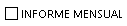 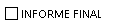 2. Documento de Identidad2. Documento de Identidad2. Documento de Identidad2. Documento de Identidad2. Documento de Identidad2. Documento de Identidad2. Documento de Identidad2. Documento de IdentidadTipoTipoCCNITNITOTROOTRONúmeroNúmeroNúmeroDATOS DEL CONTRATODATOS DEL CONTRATODATOS DEL CONTRATODATOS DEL CONTRATODATOS DEL CONTRATODATOS DEL CONTRATODATOS DEL CONTRATODATOS DEL CONTRATODATOS DEL CONTRATODATOS DEL CONTRATODATOS DEL CONTRATODATOS DEL CONTRATODATOS DEL CONTRATODATOS DEL CONTRATODATOS DEL CONTRATODATOS DEL CONTRATODATOS DEL CONTRATODATOS DEL CONTRATODATOS DEL CONTRATODATOS DEL CONTRATODATOS DEL CONTRATODATOS DEL CONTRATODATOS DEL CONTRATODATOS DEL CONTRATODATOS DEL CONTRATODATOS DEL CONTRATODATOS DEL CONTRATODATOS DEL CONTRATODATOS DEL CONTRATODATOS DEL CONTRATODATOS DEL CONTRATODATOS DEL CONTRATODATOS DEL CONTRATODATOS DEL CONTRATODATOS DEL CONTRATODATOS DEL CONTRATODATOS DEL CONTRATODATOS DEL CONTRATODATOS DEL CONTRATODATOS DEL CONTRATODATOS DEL CONTRATODATOS DEL CONTRATO3. No. Contrato3. No. Contrato3. No. Contrato3. No. Contrato3. No. Contrato3. No. Contrato4. Fecha Inicio4. Fecha Inicio4. Fecha Inicio4. Fecha Inicio4. Fecha Inicio4. Fecha Inicio4. Fecha Inicio4. Fecha Inicio5. Fecha Terminación5. Fecha Terminación5. Fecha Terminación5. Fecha Terminación5. Fecha Terminación5. Fecha Terminación5. Fecha Terminación5. Fecha TerminaciónNúmeroNúmeroAÑOAÑOAÑOAÑODÍADÍAMESMESAÑOAÑOAÑOAÑODÍADÍAMESMESAÑOAÑOAÑOAÑO6. Lugar de Prestación del Servicio6. Lugar de Prestación del Servicio6. Lugar de Prestación del Servicio6. Lugar de Prestación del Servicio6. Lugar de Prestación del Servicio6. Lugar de Prestación del Servicio6. Lugar de Prestación del Servicio6. Lugar de Prestación del Servicio6. Lugar de Prestación del Servicio6. Lugar de Prestación del Servicio6. Lugar de Prestación del Servicio6. Lugar de Prestación del Servicio6. Lugar de Prestación del Servicio7. Periodo de Ejecución7. Periodo de Ejecución7. Periodo de Ejecución7. Periodo de Ejecución7. Periodo de Ejecución7. Periodo de Ejecución7. Periodo de Ejecución7. Periodo de Ejecución7. Periodo de Ejecución7. Periodo de Ejecución7. Periodo de Ejecución7. Periodo de Ejecución7. Periodo de Ejecución7. Periodo de Ejecución7. Periodo de Ejecución7. Periodo de Ejecución7. Periodo de EjecuciónDepartamentoDepartamentoDepartamentoDepartamentoDepartamentoDepartamentoDepartamentoNucleo veredal /MunicipioNucleo veredal /MunicipioNucleo veredal /MunicipioNucleo veredal /MunicipioNucleo veredal /MunicipioNucleo veredal /MunicipioNucleo veredal /MunicipioNucleo veredal /MunicipioNucleo veredal /MunicipioNucleo veredal /MunicipioNucleo veredal /MunicipioNucleo veredal /MunicipioNucleo veredal /MunicipioADÍADÍAMESMESAÑOAÑOAÑOAÑODÍADÍAMESMESAÑOAÑOAÑOAÑOINFORMACIÓN FINANCIERAINFORMACIÓN FINANCIERAINFORMACIÓN FINANCIERAINFORMACIÓN FINANCIERAINFORMACIÓN FINANCIERAINFORMACIÓN FINANCIERAINFORMACIÓN FINANCIERAINFORMACIÓN FINANCIERAINFORMACIÓN FINANCIERAINFORMACIÓN FINANCIERAINFORMACIÓN FINANCIERAINFORMACIÓN FINANCIERAINFORMACIÓN FINANCIERAINFORMACIÓN FINANCIERAINFORMACIÓN FINANCIERAINFORMACIÓN FINANCIERAINFORMACIÓN FINANCIERAINFORMACIÓN FINANCIERAINFORMACIÓN FINANCIERAINFORMACIÓN FINANCIERAINFORMACIÓN FINANCIERAINFORMACIÓN FINANCIERAINFORMACIÓN FINANCIERAINFORMACIÓN FINANCIERAINFORMACIÓN FINANCIERAINFORMACIÓN FINANCIERAINFORMACIÓN FINANCIERAINFORMACIÓN FINANCIERAINFORMACIÓN FINANCIERAINFORMACIÓN FINANCIERAINFORMACIÓN FINANCIERAINFORMACIÓN FINANCIERAINFORMACIÓN FINANCIERAINFORMACIÓN FINANCIERAINFORMACIÓN FINANCIERAINFORMACIÓN FINANCIERAINFORMACIÓN FINANCIERAINFORMACIÓN FINANCIERAINFORMACIÓN FINANCIERAINFORMACIÓN FINANCIERAINFORMACIÓN FINANCIERAINFORMACIÓN FINANCIERA8. Contrato8. Contrato8. Contrato8. Contrato8. Contrato8. Contrato8. Contrato8. Contrato8. Contrato8. Contrato8. Contrato8. Contrato8. Contrato8. Contrato8. Contrato8. Contrato8. Contrato8. Contrato8. Contrato8. Contrato8. Contrato8. Contrato8. Contrato8. Contrato8. Contrato8. Contrato8. Contrato8. Contrato8. Contrato8. Contrato8. Contrato8. Contrato8. Contrato8. Contrato8. Contrato8. Contrato8. Contrato8. Contrato8. Contrato8. Contrato8. Contrato8. ContratoValor Contrato inicialValor Contrato inicialValor Contrato inicialValor Contrato inicialValor Contrato inicialValor Contrato inicialValor Contrato inicialValor AdiciónValor AdiciónValor AdiciónValor AdiciónValor AdiciónValor AdiciónValor AdiciónValor Total ContratoValor Total ContratoValor Total ContratoValor Total ContratoValor Total ContratoValor Total ContratoValor Total ContratoValor PagadoValor PagadoValor PagadoValor PagadoValor PagadoValor PagadoValor PagadoValor a Pagar en el PeriodoValor a Pagar en el PeriodoValor a Pagar en el PeriodoValor a Pagar en el PeriodoValor a Pagar en el PeriodoValor a Pagar en el PeriodoValor a Pagar en el PeriodoSaldo por PagarSaldo por PagarSaldo por PagarSaldo por PagarSaldo por PagarSaldo por PagarSaldo por Pagar$$$$$$$$$$$$$$$$$$$$$$$$$$$$$$$$$$$$$$$$$$9. Concepto del Pago9. Concepto del Pago9. Concepto del Pago9. Concepto del Pago9. Concepto del Pago9. Concepto del Pago9. Concepto del Pago9. Concepto del Pago9. Concepto del Pago9. Concepto del Pago9. Concepto del Pago9. Concepto del Pago9. Concepto del Pago9. Concepto del Pago9. Concepto del Pago9. Concepto del Pago9. Concepto del Pago9. Concepto del Pago9. Concepto del Pago9. Concepto del Pago9. Concepto del Pago9. Concepto del Pago9. Concepto del Pago9. Concepto del Pago9. Concepto del Pago9. Concepto del Pago9. Concepto del Pago9. Concepto del Pago9. Concepto del Pago9. Concepto del Pago9. Concepto del Pago9. Concepto del Pago9. Concepto del Pago9. Concepto del Pago9. Concepto del Pago9. Concepto del Pago9. Concepto del Pago9. Concepto del Pago9. Concepto del Pago9. Concepto del Pago9. Concepto del Pago9. Concepto del Pago10.  CUMPLIMIENTO10.  CUMPLIMIENTO10.  CUMPLIMIENTO10.  CUMPLIMIENTO10.  CUMPLIMIENTO10.  CUMPLIMIENTO10.  CUMPLIMIENTO10.  CUMPLIMIENTO10.  CUMPLIMIENTO10.  CUMPLIMIENTO10.  CUMPLIMIENTO10.  CUMPLIMIENTO10.  CUMPLIMIENTO10.  CUMPLIMIENTO10.  CUMPLIMIENTO10.  CUMPLIMIENTO10.  CUMPLIMIENTO10.  CUMPLIMIENTO10.  CUMPLIMIENTO10.  CUMPLIMIENTO10.  CUMPLIMIENTO10.  CUMPLIMIENTO10.  CUMPLIMIENTO10.  CUMPLIMIENTO10.  CUMPLIMIENTO10.  CUMPLIMIENTO10.  CUMPLIMIENTO10.  CUMPLIMIENTO10.  CUMPLIMIENTO10.  CUMPLIMIENTO10.  CUMPLIMIENTO10.  CUMPLIMIENTO10.  CUMPLIMIENTO10.  CUMPLIMIENTO10.  CUMPLIMIENTO10.  CUMPLIMIENTO10.  CUMPLIMIENTO10.  CUMPLIMIENTO10.  CUMPLIMIENTO10.  CUMPLIMIENTO10.  CUMPLIMIENTO10.  CUMPLIMIENTOOBLOGACIONESOBLOGACIONESOBLOGACIONESOBLOGACIONESOBLOGACIONESOBLOGACIONESOBLOGACIONESCLAÚSULASCLAÚSULASCLAÚSULASCLAÚSULASCLAÚSULASCLAÚSULASCLAÚSULASCLAÚSULASCLAÚSULASCLAÚSULASCLAÚSULASCLAÚSULASCLAÚSULASCLAÚSULASCLAÚSULASCLAÚSULASCLAÚSULASCLAÚSULASCUMPLIMIENTOCUMPLIMIENTOCUMPLIMIENTOCUMPLIMIENTOACTIVIDADES EFECTUADAS POR EL CONTRATISTAACTIVIDADES EFECTUADAS POR EL CONTRATISTAACTIVIDADES EFECTUADAS POR EL CONTRATISTAACTIVIDADES EFECTUADAS POR EL CONTRATISTAACTIVIDADES EFECTUADAS POR EL CONTRATISTAACTIVIDADES EFECTUADAS POR EL CONTRATISTAACTIVIDADES EFECTUADAS POR EL CONTRATISTAACTIVIDADES EFECTUADAS POR EL CONTRATISTAACTIVIDADES EFECTUADAS POR EL CONTRATISTAACTIVIDADES EFECTUADAS POR EL CONTRATISTAACTIVIDADES EFECTUADAS POR EL CONTRATISTAACTIVIDADES EFECTUADAS POR EL CONTRATISTAACTIVIDADES EFECTUADAS POR EL CONTRATISTAOBLOGACIONESOBLOGACIONESOBLOGACIONESOBLOGACIONESOBLOGACIONESOBLOGACIONESOBLOGACIONESNo.No.DetalleDetalleDetalleDetalleDetalleDetalleDetalleDetalleDetalleDetalleDetalleDetalleDetalleDetalleDetalleDetalleCUMPLIMIENTOCUMPLIMIENTOCUMPLIMIENTOCUMPLIMIENTOACTIVIDADES EFECTUADAS POR EL CONTRATISTAACTIVIDADES EFECTUADAS POR EL CONTRATISTAACTIVIDADES EFECTUADAS POR EL CONTRATISTAACTIVIDADES EFECTUADAS POR EL CONTRATISTAACTIVIDADES EFECTUADAS POR EL CONTRATISTAACTIVIDADES EFECTUADAS POR EL CONTRATISTAACTIVIDADES EFECTUADAS POR EL CONTRATISTAACTIVIDADES EFECTUADAS POR EL CONTRATISTAACTIVIDADES EFECTUADAS POR EL CONTRATISTAACTIVIDADES EFECTUADAS POR EL CONTRATISTAACTIVIDADES EFECTUADAS POR EL CONTRATISTAACTIVIDADES EFECTUADAS POR EL CONTRATISTAACTIVIDADES EFECTUADAS POR EL CONTRATISTAGeneralesGeneralesGeneralesGeneralesGeneralesGeneralesGeneralesGeneralesGeneralesGeneralesGeneralesGeneralesGeneralesGeneralesGeneralesGeneralesGeneralesGeneralesGeneralesGeneralesGeneralesGeneralesGeneralesGeneralesGeneralesGeneralesGeneralesGeneralesGeneralesGeneralesGeneralesGeneralesGeneralesGeneralesGeneralesGeneralesGeneralesGeneralesGeneralesGeneralesGeneralesGeneralesGeneralesGeneralesGeneralesGeneralesGeneralesGeneralesGeneralesGeneralesGeneralesGeneralesGeneralesGeneralesGeneralesGeneralesGeneralesGeneralesGeneralesGeneralesGeneralesGeneralesGeneralesGeneralesGeneralesGeneralesGeneralesGeneralesGeneralesGeneralesGeneralesGeneralesGeneralesGeneralesGeneralesGeneralesGeneralesGeneralesGeneralesGeneralesGeneralesGeneralesGeneralesGeneralesEspecíficasEspecíficasEspecíficasEspecíficasEspecíficasEspecíficasEspecíficasEspecíficasEspecíficasEspecíficasEspecíficasEspecíficasEspecíficasEspecíficasEspecíficasEspecíficasEspecíficasEspecíficasEspecíficasEspecíficasEspecíficasEspecíficasEspecíficasEspecíficasEspecíficasEspecíficasEspecíficasEspecíficasEspecíficasEspecíficasEspecíficasEspecíficasEspecíficasEspecíficasEspecíficasEspecíficasEspecíficasEspecíficasEspecíficasEspecíficasEspecíficasEspecíficasEspecíficasEspecíficasEspecíficasEspecíficasEspecíficasEspecíficasEspecíficasEspecíficasEspecíficasEspecíficasEspecíficasEspecíficasEspecíficasEspecíficasEspecíficasEspecíficasEspecíficasEspecíficasEspecíficasEspecíficasEspecíficasEspecíficasEspecíficasEspecíficasEspecíficasEspecíficasEspecíficasEspecíficasNota:  Se debe adjuntar la documentación soporte de las actividades indicadas por el Contratista para el cumplimiento de las ObligacionesNota:  Se debe adjuntar la documentación soporte de las actividades indicadas por el Contratista para el cumplimiento de las ObligacionesNota:  Se debe adjuntar la documentación soporte de las actividades indicadas por el Contratista para el cumplimiento de las ObligacionesNota:  Se debe adjuntar la documentación soporte de las actividades indicadas por el Contratista para el cumplimiento de las ObligacionesNota:  Se debe adjuntar la documentación soporte de las actividades indicadas por el Contratista para el cumplimiento de las ObligacionesNota:  Se debe adjuntar la documentación soporte de las actividades indicadas por el Contratista para el cumplimiento de las ObligacionesNota:  Se debe adjuntar la documentación soporte de las actividades indicadas por el Contratista para el cumplimiento de las ObligacionesNota:  Se debe adjuntar la documentación soporte de las actividades indicadas por el Contratista para el cumplimiento de las ObligacionesNota:  Se debe adjuntar la documentación soporte de las actividades indicadas por el Contratista para el cumplimiento de las ObligacionesNota:  Se debe adjuntar la documentación soporte de las actividades indicadas por el Contratista para el cumplimiento de las ObligacionesNota:  Se debe adjuntar la documentación soporte de las actividades indicadas por el Contratista para el cumplimiento de las ObligacionesNota:  Se debe adjuntar la documentación soporte de las actividades indicadas por el Contratista para el cumplimiento de las ObligacionesNota:  Se debe adjuntar la documentación soporte de las actividades indicadas por el Contratista para el cumplimiento de las ObligacionesNota:  Se debe adjuntar la documentación soporte de las actividades indicadas por el Contratista para el cumplimiento de las ObligacionesNota:  Se debe adjuntar la documentación soporte de las actividades indicadas por el Contratista para el cumplimiento de las ObligacionesNota:  Se debe adjuntar la documentación soporte de las actividades indicadas por el Contratista para el cumplimiento de las ObligacionesNota:  Se debe adjuntar la documentación soporte de las actividades indicadas por el Contratista para el cumplimiento de las ObligacionesNota:  Se debe adjuntar la documentación soporte de las actividades indicadas por el Contratista para el cumplimiento de las ObligacionesNota:  Se debe adjuntar la documentación soporte de las actividades indicadas por el Contratista para el cumplimiento de las ObligacionesNota:  Se debe adjuntar la documentación soporte de las actividades indicadas por el Contratista para el cumplimiento de las ObligacionesNota:  Se debe adjuntar la documentación soporte de las actividades indicadas por el Contratista para el cumplimiento de las ObligacionesNota:  Se debe adjuntar la documentación soporte de las actividades indicadas por el Contratista para el cumplimiento de las ObligacionesNota:  Se debe adjuntar la documentación soporte de las actividades indicadas por el Contratista para el cumplimiento de las ObligacionesNota:  Se debe adjuntar la documentación soporte de las actividades indicadas por el Contratista para el cumplimiento de las ObligacionesNota:  Se debe adjuntar la documentación soporte de las actividades indicadas por el Contratista para el cumplimiento de las ObligacionesNota:  Se debe adjuntar la documentación soporte de las actividades indicadas por el Contratista para el cumplimiento de las ObligacionesNota:  Se debe adjuntar la documentación soporte de las actividades indicadas por el Contratista para el cumplimiento de las ObligacionesNota:  Se debe adjuntar la documentación soporte de las actividades indicadas por el Contratista para el cumplimiento de las ObligacionesNota:  Se debe adjuntar la documentación soporte de las actividades indicadas por el Contratista para el cumplimiento de las ObligacionesNota:  Se debe adjuntar la documentación soporte de las actividades indicadas por el Contratista para el cumplimiento de las ObligacionesNota:  Se debe adjuntar la documentación soporte de las actividades indicadas por el Contratista para el cumplimiento de las ObligacionesNota:  Se debe adjuntar la documentación soporte de las actividades indicadas por el Contratista para el cumplimiento de las ObligacionesNota:  Se debe adjuntar la documentación soporte de las actividades indicadas por el Contratista para el cumplimiento de las ObligacionesNota:  Se debe adjuntar la documentación soporte de las actividades indicadas por el Contratista para el cumplimiento de las ObligacionesNota:  Se debe adjuntar la documentación soporte de las actividades indicadas por el Contratista para el cumplimiento de las ObligacionesNota:  Se debe adjuntar la documentación soporte de las actividades indicadas por el Contratista para el cumplimiento de las ObligacionesNota:  Se debe adjuntar la documentación soporte de las actividades indicadas por el Contratista para el cumplimiento de las ObligacionesNota:  Se debe adjuntar la documentación soporte de las actividades indicadas por el Contratista para el cumplimiento de las ObligacionesNota:  Se debe adjuntar la documentación soporte de las actividades indicadas por el Contratista para el cumplimiento de las ObligacionesNota:  Se debe adjuntar la documentación soporte de las actividades indicadas por el Contratista para el cumplimiento de las ObligacionesNota:  Se debe adjuntar la documentación soporte de las actividades indicadas por el Contratista para el cumplimiento de las ObligacionesNota:  Se debe adjuntar la documentación soporte de las actividades indicadas por el Contratista para el cumplimiento de las Obligaciones11. CERTIFICACIÓN DE CUMPLIMIENTO CONTRACTUAL11. CERTIFICACIÓN DE CUMPLIMIENTO CONTRACTUAL11. CERTIFICACIÓN DE CUMPLIMIENTO CONTRACTUAL11. CERTIFICACIÓN DE CUMPLIMIENTO CONTRACTUAL11. CERTIFICACIÓN DE CUMPLIMIENTO CONTRACTUAL11. CERTIFICACIÓN DE CUMPLIMIENTO CONTRACTUAL11. CERTIFICACIÓN DE CUMPLIMIENTO CONTRACTUAL11. CERTIFICACIÓN DE CUMPLIMIENTO CONTRACTUAL11. CERTIFICACIÓN DE CUMPLIMIENTO CONTRACTUAL11. CERTIFICACIÓN DE CUMPLIMIENTO CONTRACTUAL11. CERTIFICACIÓN DE CUMPLIMIENTO CONTRACTUAL11. CERTIFICACIÓN DE CUMPLIMIENTO CONTRACTUAL11. CERTIFICACIÓN DE CUMPLIMIENTO CONTRACTUAL11. CERTIFICACIÓN DE CUMPLIMIENTO CONTRACTUAL11. CERTIFICACIÓN DE CUMPLIMIENTO CONTRACTUAL11. CERTIFICACIÓN DE CUMPLIMIENTO CONTRACTUAL11. CERTIFICACIÓN DE CUMPLIMIENTO CONTRACTUAL11. CERTIFICACIÓN DE CUMPLIMIENTO CONTRACTUAL11. CERTIFICACIÓN DE CUMPLIMIENTO CONTRACTUAL11. CERTIFICACIÓN DE CUMPLIMIENTO CONTRACTUAL11. CERTIFICACIÓN DE CUMPLIMIENTO CONTRACTUAL11. CERTIFICACIÓN DE CUMPLIMIENTO CONTRACTUAL11. CERTIFICACIÓN DE CUMPLIMIENTO CONTRACTUAL11. CERTIFICACIÓN DE CUMPLIMIENTO CONTRACTUAL11. CERTIFICACIÓN DE CUMPLIMIENTO CONTRACTUAL11. CERTIFICACIÓN DE CUMPLIMIENTO CONTRACTUAL11. CERTIFICACIÓN DE CUMPLIMIENTO CONTRACTUAL11. CERTIFICACIÓN DE CUMPLIMIENTO CONTRACTUAL11. CERTIFICACIÓN DE CUMPLIMIENTO CONTRACTUAL11. CERTIFICACIÓN DE CUMPLIMIENTO CONTRACTUAL11. CERTIFICACIÓN DE CUMPLIMIENTO CONTRACTUAL11. CERTIFICACIÓN DE CUMPLIMIENTO CONTRACTUAL11. CERTIFICACIÓN DE CUMPLIMIENTO CONTRACTUAL11. CERTIFICACIÓN DE CUMPLIMIENTO CONTRACTUAL11. CERTIFICACIÓN DE CUMPLIMIENTO CONTRACTUAL11. CERTIFICACIÓN DE CUMPLIMIENTO CONTRACTUAL11. CERTIFICACIÓN DE CUMPLIMIENTO CONTRACTUAL11. CERTIFICACIÓN DE CUMPLIMIENTO CONTRACTUAL11. CERTIFICACIÓN DE CUMPLIMIENTO CONTRACTUAL11. CERTIFICACIÓN DE CUMPLIMIENTO CONTRACTUAL11. CERTIFICACIÓN DE CUMPLIMIENTO CONTRACTUAL11. CERTIFICACIÓN DE CUMPLIMIENTO CONTRACTUALEn mi calidad de supervisor o persona designada certifico que, a la fecha de generación del presente informe, el contratista está cumpliendo a satisfacción con las actividades establecidas en el contrato, incluido el pago a los aportes al sistema de seguridad social y parafiscales, conforme a la reglamentación vigente.En mi calidad de supervisor o persona designada certifico que, a la fecha de generación del presente informe, el contratista está cumpliendo a satisfacción con las actividades establecidas en el contrato, incluido el pago a los aportes al sistema de seguridad social y parafiscales, conforme a la reglamentación vigente.En mi calidad de supervisor o persona designada certifico que, a la fecha de generación del presente informe, el contratista está cumpliendo a satisfacción con las actividades establecidas en el contrato, incluido el pago a los aportes al sistema de seguridad social y parafiscales, conforme a la reglamentación vigente.En mi calidad de supervisor o persona designada certifico que, a la fecha de generación del presente informe, el contratista está cumpliendo a satisfacción con las actividades establecidas en el contrato, incluido el pago a los aportes al sistema de seguridad social y parafiscales, conforme a la reglamentación vigente.En mi calidad de supervisor o persona designada certifico que, a la fecha de generación del presente informe, el contratista está cumpliendo a satisfacción con las actividades establecidas en el contrato, incluido el pago a los aportes al sistema de seguridad social y parafiscales, conforme a la reglamentación vigente.En mi calidad de supervisor o persona designada certifico que, a la fecha de generación del presente informe, el contratista está cumpliendo a satisfacción con las actividades establecidas en el contrato, incluido el pago a los aportes al sistema de seguridad social y parafiscales, conforme a la reglamentación vigente.En mi calidad de supervisor o persona designada certifico que, a la fecha de generación del presente informe, el contratista está cumpliendo a satisfacción con las actividades establecidas en el contrato, incluido el pago a los aportes al sistema de seguridad social y parafiscales, conforme a la reglamentación vigente.En mi calidad de supervisor o persona designada certifico que, a la fecha de generación del presente informe, el contratista está cumpliendo a satisfacción con las actividades establecidas en el contrato, incluido el pago a los aportes al sistema de seguridad social y parafiscales, conforme a la reglamentación vigente.En mi calidad de supervisor o persona designada certifico que, a la fecha de generación del presente informe, el contratista está cumpliendo a satisfacción con las actividades establecidas en el contrato, incluido el pago a los aportes al sistema de seguridad social y parafiscales, conforme a la reglamentación vigente.En mi calidad de supervisor o persona designada certifico que, a la fecha de generación del presente informe, el contratista está cumpliendo a satisfacción con las actividades establecidas en el contrato, incluido el pago a los aportes al sistema de seguridad social y parafiscales, conforme a la reglamentación vigente.En mi calidad de supervisor o persona designada certifico que, a la fecha de generación del presente informe, el contratista está cumpliendo a satisfacción con las actividades establecidas en el contrato, incluido el pago a los aportes al sistema de seguridad social y parafiscales, conforme a la reglamentación vigente.En mi calidad de supervisor o persona designada certifico que, a la fecha de generación del presente informe, el contratista está cumpliendo a satisfacción con las actividades establecidas en el contrato, incluido el pago a los aportes al sistema de seguridad social y parafiscales, conforme a la reglamentación vigente.En mi calidad de supervisor o persona designada certifico que, a la fecha de generación del presente informe, el contratista está cumpliendo a satisfacción con las actividades establecidas en el contrato, incluido el pago a los aportes al sistema de seguridad social y parafiscales, conforme a la reglamentación vigente.En mi calidad de supervisor o persona designada certifico que, a la fecha de generación del presente informe, el contratista está cumpliendo a satisfacción con las actividades establecidas en el contrato, incluido el pago a los aportes al sistema de seguridad social y parafiscales, conforme a la reglamentación vigente.En mi calidad de supervisor o persona designada certifico que, a la fecha de generación del presente informe, el contratista está cumpliendo a satisfacción con las actividades establecidas en el contrato, incluido el pago a los aportes al sistema de seguridad social y parafiscales, conforme a la reglamentación vigente.En mi calidad de supervisor o persona designada certifico que, a la fecha de generación del presente informe, el contratista está cumpliendo a satisfacción con las actividades establecidas en el contrato, incluido el pago a los aportes al sistema de seguridad social y parafiscales, conforme a la reglamentación vigente.En mi calidad de supervisor o persona designada certifico que, a la fecha de generación del presente informe, el contratista está cumpliendo a satisfacción con las actividades establecidas en el contrato, incluido el pago a los aportes al sistema de seguridad social y parafiscales, conforme a la reglamentación vigente.En mi calidad de supervisor o persona designada certifico que, a la fecha de generación del presente informe, el contratista está cumpliendo a satisfacción con las actividades establecidas en el contrato, incluido el pago a los aportes al sistema de seguridad social y parafiscales, conforme a la reglamentación vigente.En mi calidad de supervisor o persona designada certifico que, a la fecha de generación del presente informe, el contratista está cumpliendo a satisfacción con las actividades establecidas en el contrato, incluido el pago a los aportes al sistema de seguridad social y parafiscales, conforme a la reglamentación vigente.En mi calidad de supervisor o persona designada certifico que, a la fecha de generación del presente informe, el contratista está cumpliendo a satisfacción con las actividades establecidas en el contrato, incluido el pago a los aportes al sistema de seguridad social y parafiscales, conforme a la reglamentación vigente.En mi calidad de supervisor o persona designada certifico que, a la fecha de generación del presente informe, el contratista está cumpliendo a satisfacción con las actividades establecidas en el contrato, incluido el pago a los aportes al sistema de seguridad social y parafiscales, conforme a la reglamentación vigente.En mi calidad de supervisor o persona designada certifico que, a la fecha de generación del presente informe, el contratista está cumpliendo a satisfacción con las actividades establecidas en el contrato, incluido el pago a los aportes al sistema de seguridad social y parafiscales, conforme a la reglamentación vigente.En mi calidad de supervisor o persona designada certifico que, a la fecha de generación del presente informe, el contratista está cumpliendo a satisfacción con las actividades establecidas en el contrato, incluido el pago a los aportes al sistema de seguridad social y parafiscales, conforme a la reglamentación vigente.En mi calidad de supervisor o persona designada certifico que, a la fecha de generación del presente informe, el contratista está cumpliendo a satisfacción con las actividades establecidas en el contrato, incluido el pago a los aportes al sistema de seguridad social y parafiscales, conforme a la reglamentación vigente.En mi calidad de supervisor o persona designada certifico que, a la fecha de generación del presente informe, el contratista está cumpliendo a satisfacción con las actividades establecidas en el contrato, incluido el pago a los aportes al sistema de seguridad social y parafiscales, conforme a la reglamentación vigente.En mi calidad de supervisor o persona designada certifico que, a la fecha de generación del presente informe, el contratista está cumpliendo a satisfacción con las actividades establecidas en el contrato, incluido el pago a los aportes al sistema de seguridad social y parafiscales, conforme a la reglamentación vigente.En mi calidad de supervisor o persona designada certifico que, a la fecha de generación del presente informe, el contratista está cumpliendo a satisfacción con las actividades establecidas en el contrato, incluido el pago a los aportes al sistema de seguridad social y parafiscales, conforme a la reglamentación vigente.En mi calidad de supervisor o persona designada certifico que, a la fecha de generación del presente informe, el contratista está cumpliendo a satisfacción con las actividades establecidas en el contrato, incluido el pago a los aportes al sistema de seguridad social y parafiscales, conforme a la reglamentación vigente.En mi calidad de supervisor o persona designada certifico que, a la fecha de generación del presente informe, el contratista está cumpliendo a satisfacción con las actividades establecidas en el contrato, incluido el pago a los aportes al sistema de seguridad social y parafiscales, conforme a la reglamentación vigente.En mi calidad de supervisor o persona designada certifico que, a la fecha de generación del presente informe, el contratista está cumpliendo a satisfacción con las actividades establecidas en el contrato, incluido el pago a los aportes al sistema de seguridad social y parafiscales, conforme a la reglamentación vigente.En mi calidad de supervisor o persona designada certifico que, a la fecha de generación del presente informe, el contratista está cumpliendo a satisfacción con las actividades establecidas en el contrato, incluido el pago a los aportes al sistema de seguridad social y parafiscales, conforme a la reglamentación vigente.En mi calidad de supervisor o persona designada certifico que, a la fecha de generación del presente informe, el contratista está cumpliendo a satisfacción con las actividades establecidas en el contrato, incluido el pago a los aportes al sistema de seguridad social y parafiscales, conforme a la reglamentación vigente.En mi calidad de supervisor o persona designada certifico que, a la fecha de generación del presente informe, el contratista está cumpliendo a satisfacción con las actividades establecidas en el contrato, incluido el pago a los aportes al sistema de seguridad social y parafiscales, conforme a la reglamentación vigente.En mi calidad de supervisor o persona designada certifico que, a la fecha de generación del presente informe, el contratista está cumpliendo a satisfacción con las actividades establecidas en el contrato, incluido el pago a los aportes al sistema de seguridad social y parafiscales, conforme a la reglamentación vigente.En mi calidad de supervisor o persona designada certifico que, a la fecha de generación del presente informe, el contratista está cumpliendo a satisfacción con las actividades establecidas en el contrato, incluido el pago a los aportes al sistema de seguridad social y parafiscales, conforme a la reglamentación vigente.En mi calidad de supervisor o persona designada certifico que, a la fecha de generación del presente informe, el contratista está cumpliendo a satisfacción con las actividades establecidas en el contrato, incluido el pago a los aportes al sistema de seguridad social y parafiscales, conforme a la reglamentación vigente.En mi calidad de supervisor o persona designada certifico que, a la fecha de generación del presente informe, el contratista está cumpliendo a satisfacción con las actividades establecidas en el contrato, incluido el pago a los aportes al sistema de seguridad social y parafiscales, conforme a la reglamentación vigente.En mi calidad de supervisor o persona designada certifico que, a la fecha de generación del presente informe, el contratista está cumpliendo a satisfacción con las actividades establecidas en el contrato, incluido el pago a los aportes al sistema de seguridad social y parafiscales, conforme a la reglamentación vigente.En mi calidad de supervisor o persona designada certifico que, a la fecha de generación del presente informe, el contratista está cumpliendo a satisfacción con las actividades establecidas en el contrato, incluido el pago a los aportes al sistema de seguridad social y parafiscales, conforme a la reglamentación vigente.En mi calidad de supervisor o persona designada certifico que, a la fecha de generación del presente informe, el contratista está cumpliendo a satisfacción con las actividades establecidas en el contrato, incluido el pago a los aportes al sistema de seguridad social y parafiscales, conforme a la reglamentación vigente.En mi calidad de supervisor o persona designada certifico que, a la fecha de generación del presente informe, el contratista está cumpliendo a satisfacción con las actividades establecidas en el contrato, incluido el pago a los aportes al sistema de seguridad social y parafiscales, conforme a la reglamentación vigente.En mi calidad de supervisor o persona designada certifico que, a la fecha de generación del presente informe, el contratista está cumpliendo a satisfacción con las actividades establecidas en el contrato, incluido el pago a los aportes al sistema de seguridad social y parafiscales, conforme a la reglamentación vigente.Nombre y Apellido SupervisorNombre y Apellido SupervisorNombre y Apellido SupervisorNombre y Apellido SupervisorNombre y Apellido SupervisorNombre y Apellido SupervisorNombre y Apellido SupervisorNombre y Apellido SupervisorNombre y Apellido SupervisorNombre y Apellido ContratistaNombre y Apellido ContratistaNombre y Apellido ContratistaNombre y Apellido ContratistaNombre y Apellido ContratistaNombre y Apellido ContratistaNombre y Apellido ContratistaNombre y Apellido ContratistaNombre y Apellido ContratistaNo. Documento IdentificaciónNo. Documento IdentificaciónNo. Documento IdentificaciónNo. Documento IdentificaciónNo. Documento IdentificaciónNo. Documento IdentificaciónNo. Documento IdentificaciónNo. Documento IdentificaciónNo. Documento IdentificaciónNo. Documento IdentificaciónNo. Documento IdentificaciónNo. Documento IdentificaciónNo. Documento IdentificaciónNo. Documento IdentificaciónNo. Documento IdentificaciónNo. Documento IdentificaciónNo. Documento IdentificaciónNo. Documento IdentificaciónFirmaFirmaFirmaFirmaFirmaFirmaFirmaFirmaFirmaFirmaFirmaFirmaFirmaFirmaFirmaFirmaFirmaFirmaFirmaFirmaFirmaFirmaFirmaFirmaFirmaFirmaFirmaFirmaFirmaFirmaFirmaFirmaFirmaFirma